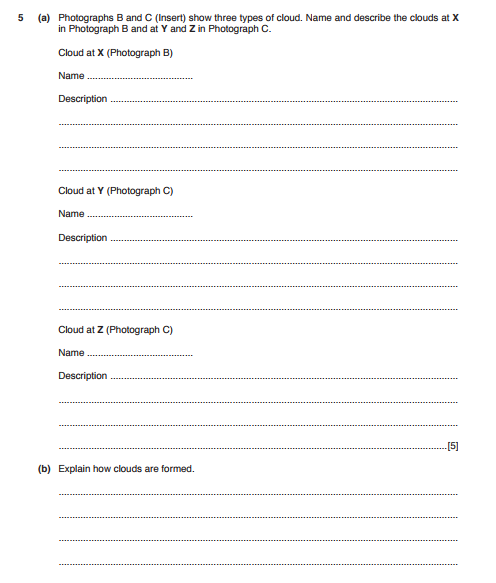                      ……………………………………………………………………………………………………………………………...	      ……………………………………………………………………………………………………………………………….	      ……………………………………………………………………………………………………………………………….                     …………………………………………………………………………………………………………………………..(5)Clouds in the exam – Paper 2